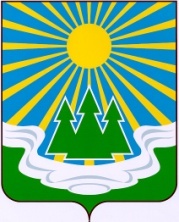 МУНИЦИПАЛЬНОЕ ОБРАЗОВАНИЕ«СВЕТОГОРСКОЕ  ГОРОДСКОЕ  ПОСЕЛЕНИЕ»ВЫБОРГСКОГО РАЙОНА ЛЕНИНГРАДСКОЙ ОБЛАСТИСОВЕТ ДЕПУТАТОВ второго созыва                                                        РЕШЕНИЕ                   от   23 мая   2017 года                        № 18									Об исполнении бюджетамуниципального образования«Светогорское городское поселение»Выборгского районаЛенинградской областиза 2016 год		Заслушав отчет главы администрации муниципального образования «Светогорское городское поселение» Выборгского района Ленинградской области     Давыдова С.В. об исполнении бюджета муниципального образования «Светогорское городское поселение» Выборгского района Ленинградской области за 2016 год, в соответствии с частью 5 статьи 264.2 Бюджетного кодекса Российской Федерации, совет депутатов           Р Е Ш И Л :            1. Принять к сведению отчет об исполнении бюджета муниципального образования «Светогорское городское поселение» Выборгского района Ленинградской области за 2016 год по доходам в сумме 167 741,3 тысячи рублей и по расходам в сумме 166 958,0 тысяч рублей с превышением доходов над расходами  (профицит местного бюджета) в сумме 783,3 тысячи рублей и со следующими показателями:	1)   по доходам бюджета муниципального образования «Светогорское городское поселение» Выборгского района Ленинградской области по кодам классификации доходов бюджета  согласно приложению 1;	2)  по расходам бюджета муниципального образования «Светогорское городское поселение» Выборгского района Ленинградской области по разделам и подразделам классификации расходов бюджета  согласно приложению 2;	3) по расходам бюджета муниципального образования «Светогорское городское поселение» Выборгского района Ленинградской области по ведомственной структуре расходов бюджета  согласно приложению 3;	4) по источникам внутреннего финансирования дефицита бюджета муниципального образования «Светогорское городское поселение» Выборгского района Ленинградской области по кодам классификации источников финансирования  дефицита бюджета согласно приложению 4.	2. Принять к сведению сведения о численности муниципальных служащих органов местного самоуправления, работников муниципальных учреждений и фактических затратах на их денежное содержание за  2016 год согласно приложению 5.          3. Решение вступает в силу после его официального опубликования.          4. Решение с приложениями опубликовать в газете «Вуокса».Глава муниципального образования
«Светогорское городское поселение»:                                 Р.А. Генералова Рассылка: дело, администрация, прокуратура, газета «Вуокса»Приложение №1к решения совета депутатовМО «Светогорское городское поселение»от   23 мая  2017 года № 18ДОХОДЫ   БЮДЖЕТАМУНИЦИПАЛЬНОГО ОБРАЗОВАНИЯ «СВЕТОГОРСКОЕ ГОРОДСКОЕ ПОСЕЛЕНИЕ» ВЫБОРГСКОГО РАЙОНА ЛЕНИНГРАДСКОЙ ОБЛАСТИПО КОДАМ КЛАССИФИКАЦИИ ДОХОДОВ БЮДЖЕТОВ  ЗА 2016 ГОДПриложение №2к решения совета депутатовМО «Светогорское городское поселение»от 23 мая   2017 года № 18ПОКАЗАТЕЛИ ИСПОЛНЕНИЯ БЮДЖЕТАМУНИЦИПАЛЬНОГО ОБРАЗОВАНИЯ «СВЕТОГОРСКОЕ ГОРОДСКОЕ ПОСЕЛЕНИЕ»ВЫБОРГСКОГО РАЙОНА ЛЕНИНГРАДСКОЙ ОБЛАСТИПО РАЗДЕЛАМ И ПОДРАЗДЕЛАМ КЛАССИФИКАЦИИ РАСХОДОВБЮДЖЕТА ЗА  2016 ГОДПриложение №3к  решения совета депутатовМО «Светогорское городское поселение»от 23 мая 2017 года № 18ПОКАЗАТЕЛИ ИСПОЛНЕНИЯ БЮДЖЕТАМУНИЦИПАЛЬНОГО ОБРАЗОВАНИЯ«СВЕТОГОРСКОЕ ГОРОДСКОЕ ПОСЕЛЕНИЕ»ВЫБОРГСКОГО РАЙОНА ЛЕНИНГРАДСКОЙ ОБЛАСТИПО ВЕДОМСТВЕННОЙ СТРУКТУРЕ РАСХОДОВБЮДЖЕТА ЗА 2016 ГОДПриложение №4к решения совета депутатовМО «Светогорское городское поселение»от 23 мая 2017 года № 18ИСТОЧНИКИФИНАНСИРОВАНИЯ ДЕФИЦИТА БЮДЖЕТА МУНИЦИПАЛЬНОГО ОБРАЗОВАНИЯ «СВЕТОГОРСКОЕ ГОРОДСКОЕ ПОСЕЛЕНИЕ» ВЫБОРГСКОГО РАЙОНА ЛЕНИНГРАДСКОЙ ОБЛАСТИ ПО КОДАМ КЛАССИФИКАЦИИ ИСТОЧНИКОВ ФИНАНСИРОВАНИЯ ДЕФИЦИТА БЮДЖЕТА ЗА 2016 ГОДПриложение № 5к решения совета депутатовМО «Светогорское городское поселение»от  23 мая  2017 года № 18СВЕДЕНИЯО ЧИСЛЕННОСТИ МУНИЦИПАЛЬНЫХ СЛУЖАЩИХ ОРГАНОВМЕСТНОГО САМОУПРАВЛЕНИЯ, РАБОТНИКОВ МУНИЦИПАЛЬНЫХ УЧРЕЖДЕНИЙ И ФАКТИЧЕСКИХ ЗАТРАТАХ НА ИХ ДЕНЕЖНОЕ СОДЕРЖАНИЕ ЗА 2016 ГОД										тысяч рублейКод  бюджетной классификацииНаименование доходовИсполнено за    9 месяцев 2016 года,          (тысяч рублей)1231 00 00000 00 0000 000Налоговые и неналоговые доходы117 312,21 01 00000 00 0000 000Налоги на прибыль, доходы51 502,21 01 02000 01 0000 110Налог на доходы физических лиц51 502,21 01 02010 01 0000 110Налог на доходы физических лиц с доходов, источником которых является налоговый агент, за исключением доходов, в отношении которых исчисление и уплата налога осуществляется в соответствии со статьями 227,227.1 и 228 Налогового кодекса Российской Федерации48 905,61 01 02020 01 0000 110Налог на доходы физических лиц с доходов, полученных от осуществления деятельности физическими лицами, зарегистрированными в качестве индивидуальных предпринимателей, нотариусов, занимающихся частной практикой, адвокатов, учредивших адвокатские кабинеты и других лиц, занимающихся частной практикой в соответствии со статьей 227 Налогового кодекса Российской Федерации37,71 01 02030 01 0000 110Налог на доходы физических лиц с доходов, полученных физическими лицами в соответствии со статьей 228 Налогового кодекса Российской Федерации2 558,91 03 00000 00 0000 000Налоги на товары (работы, услуги), реализуемые на территории Российской Федерации3 258,61 03 02000 01 0000 110Акцизы по подакцизным товарам (продукции), производимым на территории Российской Федерации3 258,61 03 02230 01 0000 110Доходы от уплаты акцизов на дизельное топливо, зачисляемые в консолидируемые бюджеты субъектов Российской Федерации1 114,01 03 02240 01 0000 110Доходы от уплаты акцизов на моторные масла для дизельных и (или) карбюраторных (инжекторных) двигателей, зачисляемые в консолидируемые бюджеты субъектов Российской Федерации17,01 03 02250 01 0000 110Доходы от уплаты акцизов на автомобильный бензин, производимый на территории Российской Федерации, зачисляемых в консолидируемые бюджеты субъектов Российской Федерации2 292,61 03 02260 01 0000 110Доходы от уплаты акцизов на прямогонный бензин, подлежащие распределению между бюджетами субъектов Российской Федерации и местными бюджетами с учетом установленных дифференцированных нормативов отчислений в местный бюджет-165,01 05 00000 00 0000 000Налоги на совокупный доход136,71 05 03000 01 0000 110Единый сельскохозяйственный налог136,71 05 03010 01 0000 110Единый сельскохозяйственный налог136,71 06 00000 00 0000 000Налоги на имущество8 686,81 06 01000 00 0000 110Налог на имущество физических лиц1 131,11 06 01030 13 0000 110Налог на имущество физических лиц, взимаемый по ставкам, применяемым к объектам налогообложения, расположенным в границах городских поселений1 131,11 06 06000 00 0000 110Земельный налог7 555,71 06 06033 13 0000 110Земельный налог с организаций, обладающих земельным участком, расположенным в границах городских поселений7 097,3 1 06 06043 13 0000 110Земельный налог с физических лиц, обладающих земельным участком, расположенным в границах городских поселений458,41 11 00000 00 0000 000Доходы от использования имущества, находящегося в государственной и муниципальной собственности34 170,11 11 05000 00 0000 120Доходы, получаемые в виде арендной либо иной платы за передачу в возмездное пользование государственного и муниципального имущества ( за исключением имущества бюджетных и автономных учреждений, а также имущества государственных и муниципальных унитарных предприятий, в том числе казенных)28 421,51 11 05010 00 0000 120Доходы, получаемые в виде арендной платы за земельные участки, государственная собственность на которые не разграничена, а также средства от продажи права на заключение договоров аренды указанных земельных участков24 229,01 11 05013 13 0000 120Доходы, получаемые в виде арендной платы за земельные участки, государственная собственность на которые не разграничена и которые расположены в границах городских поселений, а также средства от продажи права на заключение договоров аренды указанных земельных участков24 229,01 11 05070 00 0000 120Доходы от сдачи в аренду имущества, составляющего государственную (муниципальную) казну (за исключением земельных участков)4 192,51 11 05075 13 0000 120Доходы от сдачи в аренду имущества, составляющего казну городских поселений  (за исключением земельных участков)4 192,51 11 09000 00 0000 120Прочие доходы от использования имущества и прав, находящихся в государственной и муниципальной собственности, (за исключением имущества бюджетных и автономных учреждений, а также имущества государственных и муниципальных унитарных предприятий, в том числе казенных)5 748,61 11 09040 00 0000 120Прочие поступления от использования имущества, находящегося в государственной и муниципальной собственности (за исключением имущества бюджетных и автономных учреждений, а также имущества государственных и муниципальных унитарных предприятий, в том числе казенных)5 748,61 11 09045 13 0000 120Прочие поступления от использования имущества, находящегося в собственности городских поселений (за исключением имущества муниципальных бюджетных и автономных учреждений, а также имущества муниципальных унитарных предприятий, в том числе казенных)5 748,61 13 00000 00 0000 000Доходы от оказания платных услуг (работ) и компенсации затрат государства189,41 13 02000 00 0000 130Доходы от компенсации затрат государства189,41 13  02990 00 0000 130Прочие доходы от компенсации затрат государства189,41 13  02995 13 0000 130Прочие доходы от компенсации затрат бюджетов городских поселений189,41 14 00000 00 0000 000Доходы от продажи материальных и нематериальных активов19 242,51 14 02000 00 0000 000Доходы от реализации имущества, находящегося в государственной и муниципальной собственности (за исключением движимого имущества бюджетных и  автономных учреждений, а также имущества государственных и муниципальных унитарных предприятий, в том числе казенных)18 585,21 14 02050 13 0000 410Доходы от реализации имущества, находящегося в собственности городских поселений (за исключением движимого имущества муниципальных бюджетных и автономных учреждений, а также имущества муниципальных унитарных предприятий, в том числе казенных), в части реализации основных средств по указанному имуществу18 585,21 14 06000 00 0000 430Доходы от продажи земельных участков, находящихся в государственной и муниципальной собственности 657,31 14 06010 00 0000 430Доходы от продажи земельных участков, государственная собственность на которые не разграничена657,31 14 06013 13 0000 430Доходы от продажи земельных участков, государственная собственность на которые не разграничена и которые расположены в границах городских поселений657,31 16 00000 00 0000 000Штрафы, санкции, возмещение ущерба28,81 16 51000 02 0000 140Денежные взыскания (штрафы), установленные законами субъектов Российской Федерации за несоблюдение муниципальных правовых актов81 16 51040 02 0000 140Денежные взыскания (штрафы), установленные законами субъектов Российской Федерации за несоблюдение муниципальных правовых актов, зачисляемые в бюджеты поселений81 16 90000 00 0000 140Прочие поступления от денежных взысканий (штрафов) и иных сумм в возмещение ущерба20,81 16 90050 13 0000 140Прочие поступления от денежных взысканий (штрафов) и иных сумм в возмещение ущерба, зачисляемые в бюджеты городских поселений20,81 17 00000 00 0000 000Прочие неналоговые доходы97,11 17 05000 00 0000 180Прочие неналоговые доходы97,11 17 05050 13 0000 180Прочие неналоговые доходы бюджетов городских поселений97,12 00 00000 00 0000 000Безвозмездные поступления50 429,12 02 00000 00 0000 000Безвозмездные поступления от других бюджетов бюджетной системы Российской Федерации51 452,72 02 01000 00 0000 151Дотации бюджетам субъектов Российской Федерации и муниципальных образований26 628,42 02 01001 13 0000 151Дотации бюджетам городских поселений на выравнивание бюджетной обеспеченности26 628,4 2 02 02000 00 0000 151Субсидии бюджетам бюджетной системы Российской Федерации ( межбюджетные субсидии)8 882,42 02 02216 00 0000 151Субсидии бюджетам на осуществление дорожной деятельности в отношении автомобильных дорог общего пользования, а также капитального ремонта и ремонта дворовых территорий многоквартирных домов, проездов к дворовым территориям многоквартирных домов населенных пунктов1 696,32 02 02216 13 0000 151Субсидии бюджетам городских поселений на осуществление дорожной деятельности в отношении автомобильных дорог общего пользования, а также капитального ремонта и ремонта дворовых территорий многоквартирных домов, проездов к дворовым территориям многоквартирных домов населенных пунктов 1 696,32 02 02999 00 0000 151Прочие субсидии7 186,12 02 02999 13 0000 151Прочие субсидии бюджетам городских поселений7 186,12 02 03000 00 0000 151Субвенции бюджетам субъектов Российской Федерации и муниципальных образований2 572,32 02 03015 00 0000 151Субвенции бюджетам на осуществление первичного воинского учета на территориях, где отсутствуют военные комиссариаты736,12 02 03015 13 0000 151Субвенции бюджетам городских поселений на осуществление первичного воинского учета на территориях, где отсутствуют военные комиссариаты736,12 02 03024 00 0000 151Субвенции местным бюджетам на выполнение передаваемых полномочий субъектов Российской Федерации1 836,22 02 03024 13 0000 151Субвенции бюджетам городских поселений на выполнение передаваемых полномочий субъектов Российской Федерации1 836,22 02 04000 00 0000 151Иные межбюджетные трансферты13 369,62 02 04999 00 0000 151Прочие межбюджетные трансферты, передаваемые бюджетам13 369,62 02 04999 13 0000 151Прочие межбюджетные трансферты, передаваемые бюджетам городских поселений 13 369,62 07 00000 00 0000 00Прочие безвозмездные поступления1282 07 05000 130000 180Прочие безвозмездные поступления в бюджеты городских поселений1282 07 05030 13 0000 180Прочие безвозмездные поступления в бюджеты городских поселений1282 19 00000 00 0000 000Возврат остатков субсидий, субвенций и иных межбюджетных трансфертов, имеющих целевое назначение, прошлых лет- 1 151,62 19 05000 13 0000 151Возврат остатков субсидий, субвенций и иных межбюджетных трансфертов, имеющих целевое назначение, прошлых лет из бюджетов городских поселений-1 151,6ВСЕГО ДОХОДОВ167 741,3НаименованиеКодыКодыИсполнено за     2016 г.          (тысяч рублей)НаименованиеразделаподразделаИсполнено за     2016 г.          (тысяч рублей)1234Общегосударственные вопросы010045 036,6Функционирование высшего должностного лица субъекта Российской Федерации и муниципального образования01021 082,7Функционирование законодательных (представительных) органов государственной власти и представительных органов муниципальных образований010374,4Функционирование Правительства Российской Федерации, высших исполнительных органов государственной власти субъектов Российской Федерации, местных администраций010415 155,0Обеспечение деятельности финансовых, налоговых и таможенных органов и органов финансового (финансово-бюджетного) надзора010661,5Другие общегосударственные вопросы011328 663,0Национальная оборона0200736,2Мобилизационная и вневойсковая подготовка0203736,2Национальная безопасность и правоохранительная деятельность03002 080,6Защита населения и территории от  чрезвычайных ситуаций природного и техногенного характера, гражданская оборона0309754,7Обеспечение пожарной безопасности0310745,2Другие вопросы в области национальной безопасности и правоохранительной деятельности0314580,7Национальная экономика040011 716,6Транспорт04080,36Дорожное хозяйство (дорожные фонды)04099 488,7Связь и информатика04102 117,5Другие вопросы в области национальной экономики0412110,0Жилищно-коммунальное хозяйство050066 720,0Жилищное хозяйство050128 108,2Коммунальное хозяйство05023 696,0Благоустройство050334 915,8Образование07001 079,9Молодежная политика и оздоровление детей07071 079,9Культура, кинематография080025 217,4Культура080125 217,4Социальная политика10002 343,8Пенсионное обеспечение10012 343,8Физическая культура и спорт110012 026,9Физическая культура110112 026,9ВСЕГО166 958,0НаименованиеГРзПРЦСРВРИсполнено за 2016 год (тыс. рублей)ВСЕГО166 958,0Отдел по управлению имуществом МО «Светогорское городское поселение»9036 509,6Общегосударственные вопросы90301006 401,5Другие общегосударственные вопросы90301136 401,5Непрограммные расходы903011390 0 00 000006 401,5Выполнение отдельных функций органами местного самоуправления903011390 1 00 000006 401,5Обеспечение деятельности  органов местного самоуправления, казенных учреждений, предоставление субсидий бюджетным и автономным учреждениям903011390 1 00 100003 189,5Центральный аппарат903011390 1 00 100403 189,5Расходы на выплаты персоналу в целях обеспечения выполнения функций государственными (муниципальными) органами, казенными учреждениями, органами управления государственными внебюджетными фондами903011390 1 00 100401002 608,3Расходы на выплаты персоналу государственных (муниципальных) органов903011390 1 00 100401202 608,3Закупка товаров, работ и услуг для государственных (муниципальных) нужд903011390 1 00 10040200581,2Иные закупки товаров, работ и услуг для обеспечения государственных (муниципальных) нужд903011390 1 00 10040240581,2Проведение мероприятий903011390 1 00 200002 750Мероприятия по организации подготовки, переподготовки и повышения квалификации работников органов местного самоуправления903011390 1 00 2028054,5Закупка товаров, работ и услуг для государственных (муниципальных) нужд903011390 1 00 2028020054,5Иные закупки товаров, работ и услуг для обеспечения государственных (муниципальных) нужд903011390 1 00 2028024054,5Реализация функций в области управления муниципальной собственностью903011390 1 00 20300791,7Закупка товаров, работ и услуг для государственных (муниципальных) нужд903011390 1 00 20300200791,7Иные закупки товаров, работ и услуг для обеспечения государственных (муниципальных) нужд903011390 1 00 20300240791,7Оформление, содержание, обслуживание и ремонт объектов муниципального имущества903011390 1 00 203101 903,8 Закупка товаров, работ и услуг для государственных (муниципальных) нужд903011390 1 00 203102001 903,8Иные закупки товаров, работ и услуг для обеспечения государственных (муниципальных) нужд903011390 1 00 203102401 903,8Иные расходы, направленные на решение вопросов местного значения903011390 1 00 90000462,0Оплата расходов по судебным актам903011390 1 00 97030460,1Иные бюджетные ассигнования903011390 1 00 97030800460,1Исполнение судебных актов903011390 1 00 97030830460,1Уплата сборов, штрафов, пени903011390 1 00 970501,9Иные бюджетные ассигнования903011390 1 00 970508001,9Уплата налогов, сборов и иных платежей903011390 1 00 970508501,9Национальная экономика 9030400108,1Дорожное хозяйство9030409Муниципальная программа «Повышение уровня благоустройства территорий населенных пунктов МО «Светогорское городское поселение» 903040915 0 00 0000030,0Основное мероприятие: «Содержание и ремонт автомобильных дорог»903040915 0 02 0000030,0Содержание и ремонт автомобильных дорог903040915 0 02 2042030,0Закупка товаров, работ и услуг для государственных (муниципальных) нужд903040915 0 02 2042020030,0Иные закупки товаров, работ и услуг для обеспечения государственных (муниципальных) нужд903040915 0 02 2042024030,0Связь и информатика903041078,1Непрограммные расходы903041090 0 00 0000078,1Выполнение отдельных функций органами местного самоуправления903041090 1 00 0000078,1Проведение мероприятий903041090 1 00 2000078,1Мероприятия в области информационно-коммуникационных технологий и связи903041090 1 00 2038078,1Закупка товаров, работ и услуг для государственных (муниципальных) нужд903041090 1 00 2038020078,1Иные закупки товаров, работ и услуг для обеспечения государственных (муниципальных) нужд903041090 1 00 2038024078,1Администрация МО «Светогорское городское поселение»910159 219,7Общегосударственные вопросы910010037 443,5Функционирование Правительства Российской Федерации, высших исполнительных органов государственной власти субъектов Российской Федерации, местных администраций910010415 155,0Муниципальная программа «Развитие муниципальной службы в муниципальном образовании «Светогорское городское поселение» Выборгского района Ленинградской области»910010407 0 00 00000270,8Основное мероприятие : «Развитие муниципальной службы»910010407 0 01 00000270,8Обеспечение деятельности  органов местного самоуправления, казенных учреждений, предоставление субсидий бюджетным и автономным учреждениям910010407 0 01 10000169,6Центральный аппарат910010407 0 01 10040169,6Закупка товаров, работ и услуг для государственных (муниципальных) нужд910010407 0 01 10040200169,6Иные закупки товаров, работ и услуг для обеспечения государственных (муниципальных) нужд910010407 0 01 10040240169,6Проведение мероприятий910010407 0 01 20000101,2Мероприятия по организации подготовки, переподготовки и повышения квалификации работников органов местного самоуправления910010407 0 01 20280101,2Закупка товаров, работ и услуг для государственных (муниципальных) нужд910010407 0 01 20280200101,2Иные закупки товаров, работ и услуг для обеспечения государственных (муниципальных) нужд910010407 0 01 20280240101,2Непрограммные расходы910010490 0 00 0000014 884,2Выполнение отдельных функций органами местного самоуправления910010490 1 00 0000014 884,2Обеспечение деятельности  органов местного самоуправления, казенных учреждений, предоставление субсидий бюджетным и автономным учреждениям910010490 1 00 1000014 880,9Глава местной администрации910010490 1 00 100201 332,4Расходы на выплаты персоналу в целях обеспечения выполнения функций государственными (муниципальными) органами, казенными учреждениями, органами управления государственными внебюджетными фондами910010490 1 00 100201001 332,4Расходы на выплаты персоналу государственных (муниципальных) органов910010490 1 00 100201201 332,4Центральный аппарат910010490 1 00 1004013 548,5Расходы на выплаты персоналу в целях обеспечения выполнения функций государственными (муниципальными) органами, казенными учреждениями, органами управления государственными внебюджетными фондами910010490 1 00 1004010011 700,4Расходы на выплаты персоналу государственных (муниципальных) органов910010490 1 00 1004012011 700,4Закупка товаров, работ и услуг для государственных (муниципальных) нужд910010490 1 00 100402001 813,7Иные закупки товаров, работ и услуг для обеспечения государственных (муниципальных) нужд910010490 1 00 100402401 813,7Иные бюджетные ассигнования910010490 1 00 1004080034,4Уплата налогов, сборов и иных платежей910010490 1 00 1004085034,4Межбюджетные трансферты бюджетам муниципальных районов из бюджетов поселений и межбюджетные трансферты бюджетам поселений из бюджетов муниципальных районов910010490 1 00 600003,3Присвоение наименований улицам, площадям и иным территориям проживания граждан в населенных пунктах, установление нумерации домов910010490 1 00 651603,3Межбюджетные трансферты910010490 1 00 651605003,3Иные межбюджетные трансферты910010490 1 00 651605403,3Обеспечение деятельности финансовых, налоговых и таможенных органов и органов финансового (финансово-бюджетного) надзора910010661,5Непрограммные расходы910010690 0 00 0000061,5Выполнение отдельных функций органами местного самоуправления910010690 1 00 0000061,5Межбюджетные трансферты бюджетам муниципальных районов из бюджетов поселений и межбюджетные трансферты бюджетам поселений из бюджетов муниципальных районов910010690 1 00 6000061,5Осуществление внешнего муниципального финансового контроля910010690 1 00 6528061,5Межбюджетные трансферты910010690 1 00 6528050061,5Иные межбюджетные трансферты910010690 1 00 6528054061,5Другие общегосударственные вопросы910011322 227,0Муниципальная программа «Информационное обеспечение деятельности администрации МО «Светогорское городское поселение» 910011301 0 00 000004 035,9Основное мероприятие : «Информационное обеспечение деятельности администрации»910011301 0 01 000004 035,9Проведение мероприятий910011301 0 01 200004 035,9Публикация нормативно-правовых актов и другой информации910011301 0 01 202102 927,9Закупка товаров, работ и услуг для государственных (муниципальных) нужд910011301 0 01 202102002 927,9Иные закупки товаров, работ и услуг для обеспечения государственных (муниципальных) нужд910011301 0 01 202102402 927,9Производство телевизионных программ, освещающих деятельность органов местного самоуправления910011301 0 01 202201 000,0Закупка товаров, работ и услуг для государственных (муниципальных) нужд910011301 0 01 202202001 000,0Иные закупки товаров, работ и услуг для обеспечения государственных (муниципальных) нужд910011301 0 01 202202401 000,0Проведение совещаний, семинаров по вопросам местного значения910011301 0 01 20260108,0Закупка товаров, работ и услуг для государственных (муниципальных) нужд910011301 0 01 20260200108,0Иные закупки товаров, работ и услуг для обеспечения государственных (муниципальных) нужд910011301 0 01 20260240108,0Муниципальная программа «Развитие форм местного самоуправления и социальной активности населения на территории МО «Светогорское городское поселение» 910 011303 0 00 0000062,7Основное мероприятие : «Развитие форм местного самоуправления»910 011303 0 01 0000062,7Обеспечение деятельности органов местного самоуправления, казенных учреждений, предоставление субсидий бюджетным и автономным учреждениям910011303 0 01 1000022Центральный аппарат910011303 0 01 1004022Закупка товаров, работ и услуг для государственных (муниципальных) нужд910011303 0 01 1004020022Иные закупки товаров, работ и услуг для обеспечения государственных (муниципальных) нужд910011303 0 01 1004024022Иные расходы, направленные на решение вопросов местного значения 910011303 0  01 9000040,7Обеспечение деятельности старост910011303 0 01 9706040,7Закупка товаров, работ и услуг для государственных (муниципальных) нужд910011303 0 01 9706020040,7Иные закупки товаров, работ и услуг для обеспечения государственных (муниципальных) нужд910011303 0 01 9706024040,7Муниципальная программа «Обеспечение правопорядка, профилактика правонарушений, терроризма, экстремизма и межнациональных отношений в МО «Светогорское городское поселение»910011309 0 00 000005 643,0Основное мероприятие: «Обеспечение  правопорядка, профилактика правонарушений, терроризма, экстремизма и межнациональных отношений в МО «Светогорское городское поселение»910011309 0 01 000005 643,0Расходы, осуществляемые органами местного самоуправления за счет субсидий, субвенций и иных межбюджетных трансфертов из областного бюджета910011309 0 01 700005 643,0Создание аппаратно-программного комплекса автоматизированной информационной системы "Безопасный город"910011309 0 01 704305 643,0Закупка товаров, работ и услуг для государственных (муниципальных) нужд910011309 0 01 704302005 643,0Иные закупки товаров, работ и услуг для обеспечения государственных (муниципальных) нужд910011309 0 01 704302405 643,0Непрограммные расходы910011390 0 00 0000012 485,4Выполнение отдельных функций органами местного самоуправления910011390 1 00 0000012 485,4Обеспечение деятельности  органов местного самоуправления, казенных учреждений, предоставление субсидий бюджетным и автономным учреждениям910011390 1 00 1000010 034,2Расходы на обеспечение деятельности муниципальных казенных учреждений910011390 1 00 1005010 034,2Расходы на выплаты персоналу  в целях обеспечения выполнения функций государственными (муниципальными) органами, казенными учреждениями, органами управления государственными внебюджетными фондами910011390 1 00 100501008 420,6Расходы на выплаты персоналу казенных учреждений910011390 1 00 100501108 420,6Закупка товаров, работ и услуг для обеспечения государственных (муниципальных) нужд910011390 1 00 100502001 613,1Иные закупки товаров, работ и услуг для обеспечения государственных (муниципальных) нужд910011390 1 00 100502401 613,1Иные бюджетные ассигнования910011390 1 00 100508000,5Уплата налогов, сборов и иных платежей910011390 1 00 100508500,5Проведение мероприятий910011390 1 00 2000019,5Мероприятия по организации подготовки, переподготовки и повышения квалификации работников органов местного самоуправления910011390 1 00 2028019,5Закупка товаров, работ и услуг для обеспечения государственных (муниципальных) нужд910011390 1 00 2028020019,5Иные закупки товаров, работ и услуг для обеспечения государственных (муниципальных) нужд910011390 1 00 2028024019,5Межбюджетные трансферты бюджетам муниципальных районов из бюджетов поселений и межбюджетные трансферты бюджетам поселений из бюджетов муниципальных районов910011390 1 00 60000530,5Владение, пользование и распоряжение имуществом, находящимся в муниципальной собственности, за исключением владения, пользования и распоряжения имуществом, необходимым для осуществления части полномочий по решению вопросов местного значения, не переданных соглашением910011390 1 00 6502087,9Межбюджетные трансферты910011390 1 00 6502050087,9Иные межбюджетные трансферты910011390 1 00 6502054087,9Организация ритуальных услуг и содержание мест захоронения910011390 1 00 65170378,2Межбюджетные трансферты910011390 1 00 65170500378,2Иные межбюджетные трансферты910011390 1 00 65170540378,2Приватизация жилых помещений910011390 1 00 6556064,4Межбюджетные трансферты910011390 1 00 6556050064,4Иные межбюджетные трансферты910011390 1 00 6556054064,4Расходы, осуществляемые органами местного самоуправления за счет субсидий, субвенций и иных межбюджетных трансфертов из областного бюджета910011390 1 00 700001 836,2Мероприятия в сфере профилактики безнадзорности и правонарушений несовершеннолетних910011390 1 00 713301 216,1Расходы на выплаты персоналу  в целях обеспечения выполнения функций государственными (муниципальными) органами, казенными учреждениями, органами управления государственными внебюджетными фондами910011390 1 00 713301001 166,9Расходы на выплаты персоналу государственных (муниципальных) органов910011390 1 00 713301201 166,9Закупка товаров, работ и услуг для обеспечения государственных (муниципальных) нужд910011390 1 00 7133020049,2Иные закупки товаров, работ и услуг для обеспечения государственных (муниципальных) нужд910011390 1 00 7133024049,2Мероприятия в сфере административных правоотношений910011390 1 00 71340620,1Расходы на выплаты персоналу  в целях обеспечения выполнения функций государственными (муниципальными) органами, казенными учреждениями, органами управления государственными внебюджетными фондами910011390 1 00 71340100581,9Расходы на выплаты персоналу государственных (муниципальных) органов910011390 1 00 71340120581,9Закупка товаров, работ и услуг для обеспечения государственных (муниципальных) нужд910011390 1 00 7134020038,2Иные закупки товаров, работ и услуг для обеспечения государственных (муниципальных) нужд910011390 1 00 7134024038,2Иные расходы, направленные на решение вопросов местного значения910011390 1 00 9000065,0Оплата расходов по судебным актам910011390 1 00 9703063,0Иные бюджетные ассигнования910011390 1 00 9703080063,0Исполнение судебных актов910011390 1 00 9703083063,0Уплата сборов, штрафов, пени910011390 1 00 970502,0Иные бюджетные ассигнования910011390 1 00 970508002,0Уплата налогов, сборов и иных платежей910011390 1 00 970508502,0Национальная оборона9100200736,2Мобилизационная и вневойсковая подготовка9100203736,2Непрограммные расходы910020390 0 00 00000736,2Выполнение отдельных функций органами местного самоуправления910020390 1 00 00000736,2Расходы, осуществляемые органами местного самоуправления за счет субсидий, субвенций и иных межбюджетных трансфертов из федерального бюджета910020390 1 00 50000736,2Расходы на осуществление первичного воинского учета на территориях, где отсутствуют военные комиссариаты910020390 1 00 51180736,2Расходы на выплаты персоналу в целях обеспечения выполнения функций государственными (муниципальными) органами, казенными учреждениями, органами управления государственными внебюджетными фондами910020390 1 00 51180100717,7Расходы на выплаты персоналу государственных (муниципальных ) органов910020390 1 00 51180120717,7Закупка товаров, работ и услуг для государственных (муниципальных) нужд910020390 1 00 5118020018,5Иные закупки товаров, работ и услуг для обеспечения государственных (муниципальных) нужд910020390 1 00 5118024018,5Национальная безопасность и правоохранительная деятельность91003002 080,6Защита населения и территории от чрезвычайных ситуаций природного и техногенного характера, гражданская оборона9100309754,7Муниципальная программа «Защита населения и территорий от чрезвычайных ситуаций природного и техногенного характера, развитие гражданской обороны и обеспечение безопасности людей на водных объектах в МО «Светогорское городское поселение»910030911 0  00 00000754,7Основное мероприятие: «Обеспечение пожарной безопасности»910030911 0 01 00000188,0Обеспечение безопасности на водных объектах910030911 0 01 20330188,0Закупка товаров, работ и услуг для государственных (муниципальных) нужд910030911 0 01 20330200188,0Иные закупки товаров, работ и услуг для обеспечения государственных (муниципальных) нужд910030911 0 01 20330240188,0Основное мероприятие: «Защита населения и территорий от чрезвычайных ситуаций природного и техногенного характера, развитие гражданской обороны»910030911 0 02 00000566,7Проведение мероприятий910030911 0 02 20000566,7Предупреждение и ликвидация последствий чрезвычайных ситуаций и стихийных бедствий природного и техногенного характера910030911 0 02 20340549,4Закупка товаров, работ и услуг для государственных (муниципальных) нужд910030911 0 02 20340200549,4Иные закупки товаров, работ и услуг для обеспечения государственных (муниципальных) нужд910030911 0 02 20340240549,4Подготовка населения и организаций к действиям в чрезвычайной ситуации в мирное и военное время910030911 0 02 2035017,3Закупка товаров, работ и услуг для государственных (муниципальных) нужд910030911 0 02 2035017,3Иные закупки товаров, работ и услуг для обеспечения государственных (муниципальных) нужд910030911 0 02 2035017,3Обеспечение пожарной безопасности9100310745,2Муниципальная программа «Обеспечение пожарной безопасности в МО «Светогорское городское поселение»910031010 0 00 00000745,2Основное мероприятие: «Обеспечение пожарной безопасности»910031010 0 01 00000745,2Проведение мероприятий910031010 0 01 20000745,2Обеспечение первичных мер пожарной безопасности в границах населенных пунктов муниципальных образований910031010 0 01 20360745,2Расходы на выплаты персоналу  в целях обеспечения выполнения функций государственными (муниципальными) органами, казенными учреждениями, органами управления государственными внебюджетными фондами910031010 0 01 20360100312,8Расходы на выплаты персоналу казенных учреждений910031010 0 01 20360110312,8Закупка товаров, работ и услуг для государственных (муниципальных) нужд910031010 0 01 20360200432,4Иные закупки товаров, работ и услуг для обеспечения государственных (муниципальных) нужд910031010 0 01 20360240432,4Другие вопросы в области национальной безопасности и правоохранительной деятельности9100314580,7Муниципальная программа "Противодействие коррупции в МО "Светогорское городское поселение"910031404 0 00 0000016,4Основное мероприятие: «Противодействие коррупции»910031404 0 01 0000016,4Проведение мероприятий910031404 0 01 2000016,4Осуществление мер по противодействию коррупции в границах поселений910031404 0 01 2072016,4Закупка товаров, работ и услуг для государственных (муниципальных) нужд910031404 0 01 2072020016,4Иные закупки товаров, работ и услуг для обеспечения государственных (муниципальных) нужд910031404 0 01 2072024016,4Муниципальная программа «Обеспечение правопорядка, профилактика правонарушений, терроризма, экстремизма и межнациональных отношений в МО «Светогорское городское поселение»910031409 0 00 00000564,3Основное мероприятие: «Обеспечение  правопорядка, профилактика правонарушений, терроризма, экстремизма и межнациональных отношений в МО «Светогорское городское поселение»910031409 0 01 00000564,3Расходы, в целях софинансирования которых из областного бюджета Ленинградской области предоставляются субсидии910031409 0 01 S0000564,3Расходы, в целях софинансирования которых из областного бюджета Ленинградской области предоставляются субсидии для софинансирования создания в населенных пунктах Ленинградской области аппаратно-программного комплекса автоматизированной информационной системы "Безопасный город"910031409 0 01 S0430564,3Закупка товаров, работ и услуг для государственных (муниципальных) нужд910031409 0 01 S0430200564,3Иные закупки товаров, работ и услуг для обеспечения государственных (муниципальных) нужд910031409 0 01 S0430240564,3Национальная экономика910040011 571,4Транспорт91004080,4Муниципальная программа «Повышение уровня благоустройства территорий населенных пунктов МО «Светогорское городское поселение» 910040815 0 00 000000,4Основное мероприятие: «Транспортное  обслуживание»910040815 0 03 000000,4Проведение мероприятий910040815 0 03 200000,4Организация транспортного обслуживания населения910040815 0 03 240200,4Закупка товаров, работ и услуг для государственных (муниципальных) нужд910040815 0 03 240202000,4Иные закупки товаров, работ и услуг для обеспечения государственных (муниципальных) нужд910040815 0 03 240202400,4Дорожное хозяйство91004099 458,7Муниципальная программа «Повышение уровня благоустройства территорий населенных пунктов МО «Светогорское городское поселение» 910040915 0 00 000009 458,7Основное мероприятие: «Содержание и ремонт автомобильных дорог»910040915 0 02 000009 458,7Проведение мероприятий910040915 0 02 200006 789,0Содержание и ремонт автомобильных дорог910040915 0 02 204206 789,0Закупка товаров, работ и услуг для государственных (муниципальных) нужд910040915 0 02 204202006 789,0Иные закупки товаров, работ и услуг для обеспечения государственных (муниципальных) нужд910040915 0 02 204202406 789,0Расходы, осуществляемые органами местного самоуправления за счет субсидий, субвенций и иных межбюджетных трансфертов из областного бюджета910040915 0 02 700001 696,3Субсидии на капитальный ремонт и ремонт автомобильных дорог общего пользования местного значения910040915 0 02 2701401 696,3Закупка товаров, работ и услуг для государственных (муниципальных) нужд910040915 0 02 2701402001 696,3Иные закупки товаров, работ и услуг для обеспечения государственных (муниципальных) нужд910040915 0 02 2701402401 696,3Расходы, в целях софинансирования которых из областного бюджета Ленинградской области предоставляются субсидии910040915 0 02 S0000973,4Расходы, в целях софинансирования которых их областного бюджета Ленинградской области предоставляются субсидии для софинансирования капитального ремонта и ремонта автомобильных дорог общего пользования местного значения910040915 0 02 S0140973,4Закупка товаров, работ и услуг для государственных (муниципальных) нужд910040915 0 02 S0140200973,4Иные закупки товаров, работ и услуг для обеспечения государственных (муниципальных) нужд910040915 0 02 S0140240973,4Связь и информатика91004102 002,3Муниципальная программа «Информатизация администрации МО «Светогорское городское поселение»910041002 0 00 000001 538,4Основное мероприятие: «Информатизация администрации»910041002 0 01 000001 538,4Проведение мероприятий910041002 0 01 200001 538,4Мероприятия в области информационно-коммуникационных технологий и связи910041002 0 01 203801 538,4Закупка товаров, работ и услуг для государственных (муниципальных) нужд910041002 0 01 203802001 538,4Иные закупки товаров, работ и услуг для обеспечения государственных (муниципальных) нужд910041002 0 01 203802401 538,4Непрограммные расходы910041090 0 00 00000463,9Выполнение отдельных функций органами местного самоуправления910041090 1 00 00000463,9Мероприятия в области информационно-коммуникационных технологий и связи910041090 1 00 20380463,9Закупка товаров, работ и услуг для государственных (муниципальных) нужд910041090 1 00 20380200463,9Иные закупки товаров, работ и услуг для обеспечения государственных (муниципальных) нужд910041090 1 00 20380240463,9Другие вопросы в области национальной экономики9100412110,0Муниципальная программа «Развитие и поддержка малого и среднего предпринимательства в МО «Светогорское городское поселение» 910041214 0 00 00000110,0Основное мероприятие: «Развитие и поддержка малого и среднего предпринимательства»910041214 0 01 00000110,0Проведение мероприятий910041214 0 01 20000110,0Создание условий для развития малого и среднего предпринимательства910041214 0 01 20390110,0Закупка товаров, работ и услуг для государственных (муниципальных) нужд910041214 0 01 20390200110,0Иные закупки товаров, работ и услуг для обеспечения государственных (муниципальных) нужд910041214 0 01 20390240110,0Жилищно-коммунальное хозяйство910050066 720,0Жилищное хозяйство910050128 108,2Муниципальная программа «Обеспечение качественным жильем граждан на территории муниципального образования «Светогорское городское поселение» Выборгского района Ленинградской области»910050116 0 00 0000028 067,0Основное мероприятие: «Переселение граждан из аварийного жилищного фонда»910050116 0 01 0000018 171,4Иные расходы, направленные на решение вопросов местного значения910050116 0 01 9000011 166,6Обеспечение мероприятий по переселению граждан из аварийного жилищного фонда , в том числе переселению граждан из аварийного жилищного фонда с учетом необходимости развития малоэтажного жилищного строительства910050116 0 01 950207 440,5Капитальные вложения в объекты государственной (муниципальной) собственности910050116 0 01 950204007 440,5Бюджетные инвестиции910050116 0 01 950204107 440,5Обеспечение мероприятий по переселению граждан из аварийного жилищного фонда , в том числе переселению граждан из аварийного жилищного фонда с учетом необходимости развития малоэтажного жилищного строительства910050116 0 01 960203 726,1Капитальные вложения в объекты государственной (муниципальной) собственности910050116 0 01 960204003 726,1Бюджетные инвестиции910050116 0 01 960204103 726,1Расходы, в целях софинансирования которых из областного бюджета Ленинградской области предоставляются субсидии910050116 0 01 S00007004,8Обеспечение мероприятий по переселению граждан из аварийного жилищного фонда , в том числе переселению граждан из аварийного жилищного фонда с учетом необходимости развития малоэтажного жилищного строительства910050116 0 01 S96027 004,8Капитальные вложения в объекты государственной (муниципальной) собственности910050116 0 01 S96024007 004,8Бюджетные инвестиции910050116 0 01 S96024107 004,8Основное мероприятие: «Жилищное хозяйство»910050116 0 02 000009 895,6Проведение мероприятий910050116 0 02 200009 895,6Оформление, содержание, обслуживание и ремонт объектов муниципального имущества910050116 0 02 20310178,0Закупка товаров, работ и услуг для обеспечения государственных (муниципальных) нужд910050116 0 02 20310200178,0Иные закупки товаров, работ и услуг для обеспечения государственных (муниципальных) нужд910050116 0 02 20310240178,0Капитальный ремонт муниципального жилищного фонда910050116 0 02 204409 620,4Закупка товаров, работ и услуг для обеспечения государственных (муниципальных) нужд910050116 0 02 204402009 620,4Иные закупки товаров, работ и услуг для обеспечения государственных (муниципальных) нужд910050116 0 02 204402409 620,4Содержание муниципального жилищного фонда910050116 0 02 2045097,2Закупка товаров, работ и услуг для обеспечения государственных (муниципальных) нужд910050116 0 02 2045020097,2Иные закупки товаров, работ и услуг для обеспечения государственных (муниципальных) нужд910050116 0 02 2045024097,2Непрограммные расходы910050190 0 00 0000041,2Выполнение отдельных функций органами местного самоуправления910050190 1 00 0000041,2Иные расходы, направленные на решение вопросов местного значения 910050190 1 00 9000041,2Оплата расходов по судебным актам910050190 1 00 9703041,2Иные бюджетные ассигнования910050190 1 00 9703080041,2Уплата налогов, сборов и иных платежей910050190 1 00 9703085041,2Коммунальное хозяйство91005023 696,0Муниципальная программа «Обеспечение устойчивого функционирования и развития коммунальной и  инженерной инфраструктуры и повышение энергоэффективности  на территории муниципального образования «Светогорское городское поселение» 910050208 0 00 000003 696,0Основное мероприятие: «Обеспечение устойчивого функционирования и развития коммунальной и инженерной инфраструктуры и повышение энергоэфективности»910050208 0 01 000003 696,0Проведение мероприятий910050208 0 01 200003 696,0Капитальный ремонт объектов коммунального хозяйства910050208 0 01 204603 696,0Закупка товаров, работ и услуг для государственных (муниципальных) нужд910050208 0 01 204602003 696,0Иные закупки товаров, работ и услуг для обеспечения государственных (муниципальных) нужд910050208 0 01 204602403 696,0Благоустройство910050334 915,8Муниципальная программа «Развитие форм местного самоуправления и социальной активности населения на территории МО «Светогорское городское поселение» 910 050303 0 00 000002 076,3Основное мероприятие: «Благоустройство»910 050303 0 02 000002 076,3Проведение мероприятий910 050303 0 02 20000180,0Организация и содержание территорий поселений910 050303 0 02 20520180,0Закупка товаров, работ и услуг для государственных (муниципальных) нужд910 050303 0 02 20520200180,0Иные закупки товаров, работ и услуг для обеспечения государственных (муниципальных) нужд910 050303 0 02 20520240180,0Расходы, осуществляемые органами местного самоуправления за счет субсидий, субвенций и иных межбюджетных трансфертов из областного бюджета910 050303 0 02 70000359,2Субсидии бюджетам поселений на реализацию областного закона от 14 декабря 2012 года № 95-оз "О содействии развитию на части территорий муниципальных образований Ленинградской области иных форм местного самоуправления»910 050303 0 02 70880359,2Закупка товаров, работ и услуг для государственных (муниципальных) нужд910 050303 0 02 70880200359,2Иные закупки товаров, работ и услуг для обеспечения государственных (муниципальных) нужд910 050303 0 02 70880240359,2Расходы, в целях софинансирования которых из областного бюджета Ленинградской области предоставляются субсидии910 050303 0 02 S00001 537,1Расходы, в целях софинансирования которых из областного бюджета Ленинградской области предоставляются субсидии для софинансирования реализации областного закона от 14 декабря 2012 года № 95-оз "О содействии развитию на части территорий муниципальных образований Ленинградской области иных форм местного самоуправления»910 050303 0 02 S08801 537,1Закупка товаров, работ и услуг для государственных (муниципальных) нужд910 050303 0 02 S08802001 537,1Иные закупки товаров, работ и услуг для обеспечения государственных (муниципальных) нужд910 050303 0 02 S08802401 537,1Муниципальная программа «Повышение уровня благоустройства территорий населенных пунктов МО «Светогорское городское поселение» 910050315 0 00 0000030 555,2Основное мероприятие: «Повышение уровня благоустройства»910050315 0 01 0000030 555,2Проведение мероприятий910050315 0 01 2000030 555,2Уличное освещение910050315 0 01 204807 226,2Закупка товаров, работ и услуг для государственных (муниципальных) нужд910050315 0 01 204802007 226,2Иные закупки товаров, работ и услуг для обеспечения государственных (муниципальных) нужд910050315 0 01 204802407 226,2Содержание и уборка территорий улиц, площадей, тротуаров (за исключением придомовых территорий)910050315 0 01 2049019 900,0Закупка товаров, работ и услуг для государственных (муниципальных) нужд910050315 0 01 2049020019 900,0Иные закупки товаров, работ и услуг для обеспечения государственных (муниципальных) нужд910050315 0 01 2049024019 900,0Озеленение910050315 0 01 20500393,4Расходы на выплаты персоналу  в целях обеспечения выполнения функций государственными (муниципальными) органами, казенными учреждениями, органами управления государственными внебюджетными фондами910050390 1 00 20500100147,0Расходы на выплаты персоналу казенных учреждений910050390 1 00 20500110147,0Закупка товаров, работ и услуг для государственных (муниципальных) нужд910050315 0 01 20500200246,4Иные закупки товаров, работ и услуг для обеспечения государственных (муниципальных) нужд910050315 0 01 20500240246,4Организация и содержание территорий поселений910050315 0 01 205203 035,6Расходы на выплаты персоналу  в целях обеспечения выполнения функций государственными (муниципальными) органами, казенными учреждениями, органами управления государственными внебюджетными фондами910050390 1 00 205201001 304,8Расходы на выплаты персоналу казенных учреждений910050390 1 00 205201101 304,8Закупка товаров, работ и услуг для государственных (муниципальных) нужд910050315 0 01 205202001 730,8Иные закупки товаров, работ и услуг для обеспечения государственных (муниципальных) нужд910050315 0 01 205202401 730,8Непрограммные расходы910050390 0 00 000002 284,3Выполнение отдельных функций органами местного самоуправления910050390 1 00 000002 284,3Проведение мероприятий910050390 1 00 200002 284,3Организация и содержание мест захоронений910050390 1 00 2051085,0Расходы на выплаты персоналу  в целях обеспечения выполнения функций государственными (муниципальными) органами, казенными учреждениями, органами управления государственными внебюджетными фондами910050390 1 00 2051010085,0Расходы на выплаты персоналу казенных учреждений910050390 1 00 2051011085,0Организация и содержание территорий поселений910050390 1 00 205202 199,3Расходы на выплаты персоналу  в целях обеспечения выполнения функций государственными (муниципальными) органами, казенными учреждениями, органами управления государственными внебюджетными фондами910050390 1 00 205201002 101,8Расходы на выплаты персоналу казенных учреждений910050390 1 00 205201102 101,8Закупка товаров, работ и услуг для государственных (муниципальных) нужд910050390 0 01 2052020097,5Иные закупки товаров, работ и услуг для обеспечения государственных (муниципальных) нужд910050390 0 01 2052024097,5Образование91007001 079,9Молодежная политика и оздоровление детей91007071 079,9Муниципальная программа «Молодежь МО «Светогорское городское поселение»910070705 0 00 000001 079,9Основное мероприятие : «Молодежь»910 070705 0 01 000001 079,9Проведение мероприятий910 070705 0 01 200001 079,9Мероприятия в сфере молодежной политики910 070705 0 01 205301 079,9Расходы на выплаты персоналу  в целях обеспечения выполнения функций государственными (муниципальными) органами, казенными учреждениями, органами управления государственными внебюджетными фондами910 070705 0 01 20530100635,0Расходы на выплаты персоналу казенных учреждений910 070705 0 01 20530110635,0Закупка товаров, работ и услуг для государственных (муниципальных) нужд910 070705 0 01 20530200444,9Иные закупки товаров, работ и услуг для обеспечения государственных (муниципальных) нужд910 070705 0 01 20530240444,9Культура, кинематография910080025 217,4Культура910080125 217,4Муниципальная программа «Развитие форм местного самоуправления и социальной активности населения на территории МО «Светогорское городское поселение» 910 080103 0 00 00000205,2Основное мероприятие : «Развитие форм местного самоуправления»910 080103 0 01 00000205,2Проведение мероприятий910080103 0  01 20000205,2Проведение праздничных мероприятий910080103 0 01 20240205,2Закупка товаров, работ и услуг для государственных (муниципальных) нужд910080103 0 01 20240200205,2Иные закупки товаров, работ и услуг для обеспечения государственных (муниципальных) нужд910080103 0 01 20240240205,2Муниципальная программа «Культура МО «Светогорское городское поселение» 910080106 0 00 0000025 012,2Основное мероприятие : «Культура»910080106 0 01 0000025 012,2Обеспечение деятельности  органов местного самоуправления, казенных учреждений, предоставление субсидий бюджетным и автономным учреждениям910080106 0 01 1000019 782,9Предоставление муниципальным бюджетным учреждениям субсидий910080106 0 01 1006019 782,9Предоставление субсидий бюджетным, автономным учреждениям и иным некоммерческим организациям910080106 0 01 1006060019 782,9Субсидии бюджетным учреждениям 910080106 0 01 1006061019 782,9Проведение мероприятий910080106 0 01 200001 895,0Мероприятия в сфере культуры910080106 0 01 20540 1 895,0Закупка товаров, работ и услуг для государственных (муниципальных) нужд910080106 0 01 205402001 895,0Иные закупки товаров, работ и услуг для обеспечения государственных (муниципальных) нужд910080106 0 01 205402401 895,0Расходы, осуществляемые организациями культуры за счет субсидий, субвенций и иных межбюджетных трансфертов из областного бюджета910080106 0 01 70000833,6Субсидии на обеспечение выплат стимулирующего характера работникам муниципальных учреждений культуры910080106 0 01 70360833,6Предоставление субсидий бюджетным, автономным учреждениям и иным некоммерческим организациям910080106 0 01 70360600833,6Субсидии бюджетным учреждениям 910080106 0 01 70360610833,6Расходы, в целях софинансирования которых из областного бюджета Ленинградской области предоставляются субсидии910080106 0 01 S00002 500,7Расходы в целях софинансирования которых из областного бюджета Ленинградской области предоставляется субсидии для софинансирования выплат стимулирующего характера работникам муниципальных учреждений культуры910080106 0 01 S03602 500,7Предоставление субсидий бюджетным, автономным учреждениям и иным некоммерческим организациям910080106 0 01 S03606002 500,7Субсидии бюджетным учреждениям 910080106 0 01 S03606102 500,7Социальная политика91010002 343,8Пенсионное обеспечение91010012 343,8Непрограммные расходы910100190 0 00 000002 343,8Выполнение отдельных функций органами местного самоуправления910100190 1 00 000002 343,8Иные расходы, направленные на решение вопросов местного значения910100190 1 00 900002 343,8Доплаты к пенсиям государственных служащих субъектов Российской Федерации и муниципальных служащих910100190 1 00 970902 343,8Социальное обеспечение и иные выплаты населению910100190 1 00 970903002 343,8Социальные выплаты гражданам, кроме публичных нормативных социальных выплат910100190 1 00 970903202 343,8Физическая культура и спорт910110012 026,9Физическая культура910110112 026,9Муниципальная программа «Развитие физической культуры и массового спорта МО «Светогорское городское поселение» 910110113 0 00 0000012 026,9Основное мероприятие: «Развитие физической культуры и массового спорта»910110113 0 01 0000012 026,9Обеспечение деятельности  органов местного самоуправления, казенных учреждений, предоставление субсидий бюджетным и автономным учреждениям910110113 0 01 1000011 593,9Предоставление муниципальным бюджетным учреждениям субсидий910110113 0 01 1006011 593,9Предоставление субсидий бюджетным, автономным учреждениям и иным некоммерческим организациям910110113 0 01 1006060011 593,9Субсидии бюджетным учреждениям 910110113 0 01 1006061011 593,9Проведение мероприятий910110113 0 01 20000433,0Мероприятия в области физкультуры и спорта910110113 0 01 20550433,0Закупка товаров, работ и услуг для государственных (муниципальных) нужд910110113 0 01 20550200433,0Иные закупки товаров, работ и услуг для обеспечения государственных (муниципальных) нужд910110113 0 01 20550240433,0Совет депутатов МО «Светогорское городское поселение»9111 228,7Общегосударственные вопросы91101001 191,6Функционирование высшего должностного лица субъекта Российской Федерации и муниципального образования91101021 082,7Непрограммные расходы911010290 0 00 000001 082,7Выполнение отдельных функций органами местного самоуправления911010290 1 00 000001 082,7Обеспечение деятельности  органов местного самоуправления, казенных учреждений, предоставление субсидий бюджетным и автономным учреждениям911010290 1 00 100001 082,7Глава муниципального образования911010290 1 00 100101 082,7Расходы на выплаты персоналу в целях обеспечения выполнения функций государственными (муниципальными) органами, казенными учреждениями, органами управления государственными внебюджетными фондами911010290 1 00 100101001 082,7Расходы на выплаты персоналу государственных (муниципальных) органов911010290 1 00 100101201 082,7Функционирование законодательных (представительных) органов государственной власти и представительных органов муниципальных образований911010374,4Непрограммные расходы911010390 0 00 0000074,4Выполнение отдельных функций органами местного самоуправления911010390 1 00 0000074,4Обеспечение деятельности  органов местного самоуправления, казенных учреждений, предоставление субсидий бюджетным и автономным учреждениям911010390 1 00 1000074,4Центральный аппарат911010390 1 00 1004074,4 Закупка товаров, работ и услуг для государственных (муниципальных) нужд911010390 1 00 1004020074,4Иные закупки товаров, работ и услуг для обеспечения государственных (муниципальных) нужд911010390 1 00 1004024074,4Другие общегосударственные вопросы911011334,5Непрограммные расходы911011390 0 00 0000034,5Выполнение отдельных функций органами местного самоуправления911011390 1 00 0000034,5Проведение мероприятий911011390 1 00 2000034,5Ежегодный членский взнос в ассоциацию "Совет муниципальных образований Ленинградской области"911011390 1 00 2025034,5Иные бюджетные ассигнования911011390 1 00 2025080034,5Уплата налогов, сборов и иных платежей911011390 1 00 2025085034,5Национальная экономика911040037,1Связь и информатика911041037,1Непрограммные расходы911041090 0 00 0000037,1Выполнение отдельных функций органами местного самоуправления911041090 1 00 0000037,1Проведение мероприятий911041090 1 00 2000037,1Мероприятия в области информационно-коммуникационных технологий и связи911041090 1 00 2038037,1Закупка товаров, работ и услуг для государственных (муниципальных) нужд911041090 1 00 2038020037,1Иные закупки товаров, работ и услуг для обеспечения государственных (муниципальных) нужд911041090 1 00 2038024037,1КодНаименованиеСумма                                   ( тысяч рублей)000 01 00 00 00 00 0000 000Источники внутреннего финансирования дефицитов бюджетов-783,3000 01 05 00 00 00 0000 000Изменение остатков средств на счетах по учету средств бюджетов-783,3000 01 05 00 00 00 0000 500Увеличение остатков средств бюджетов-167 741,3000 01 05 02 00 00 0000 500Увеличение прочих остатков средств бюджетов-167 741,3000 01 05 02 01 00 0000 510Увеличение прочих остатков денежных средств бюджетов-167 741,3000 01 05 02 01 13 0000 510Увеличение прочих остатков денежных средств бюджетов городских поселений-167 741,3000 01 05 00 00 00 0000 600Уменьшение остатков средств бюджетов166 958,0000 01 05 02 00 00 0000 600Уменьшение прочих остатков средств бюджетов166 958,0000 01 05 02 01 00 0000 610Уменьшение прочих остатков денежных средств бюджетов166 958,0000 01 05 02 01 13 0000 610Уменьшение прочих остатков денежных средств бюджетов городских поселений166 958,0НаименованиеЧисленностьДенежное содержаниеОрганы местного самоуправления2512 480,0Муниципальные учреждения13829 331,1